So we might tell you that deciduous leaves can’t handle the cold and evergreens leaves and needles can, but how do you really know if that’s true or just how much cold they can handle? If you’re not sure if something is true, a good way to find out is to carry out an experiment and see what happens. First of all get permission from your parents, then have a go. Choose a selection of different leaves, there are a few suggestions below. Some should be deciduous and some evergreen and you may find things which are semi-evergreen too. Put them all in your freezer and record the time. Print off this sheet and fill out the table. Change the times if you like depending on what happens. Record your results, you could even take photos each time you check the leaves so you can see how the leaf does or doesn’t change. Leaf freezing experiment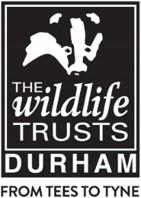 Type of tree/plant Deciduous, evergreen, semi-evergreen (partly evergreen)Freeze for 10 minsWhat does it look like when it melts? Freeze for 1 hour, what does it look like when it melts?Freeze overnight, what does it look like when it melts?Lettuce Deciduous Privet hedge Semi-evergreenPine needlesEvergreen 